ПОЯСНИТЕЛЬНАЯ ЗАПИСКА 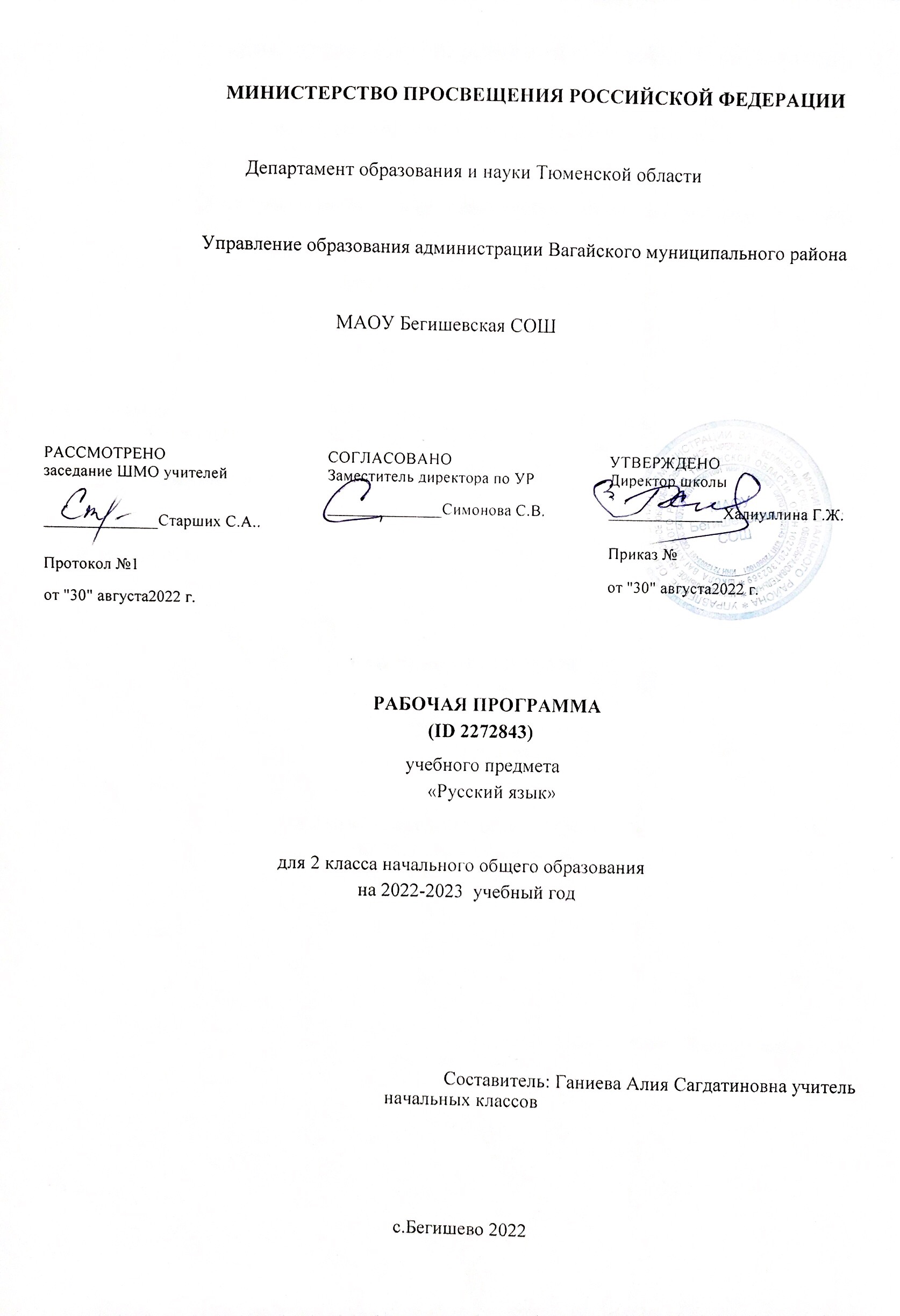 Рабочая программа учебного предмета «Русский язык» для обучающихся 2 классов на уровне начального общего образования составлена на основе Требований к результатам освоения программы начального общего образования Федерального государственного образовательного стандарта начального общего образования (дал ее — ФГОС НОО), а также ориентирована на целевые приори- теты, сформулированные в Примерной программе воспитания. ОБЩАЯ ХАРАКТЕРИСТИКА УЧЕБНОГО ПРЕДМЕТА "РУССКИЙ ЯЗЫК" Русский язык является основой всего процесса обучения в начальной школе, успехи в его изучении во многом определяют результаты обучающихся по другим предметам. Русский язык как средство познания действительности обеспечивает развитие интеллектуальных и творческих способностей младших школьников, формирует умения извлекать и анализировать информацию из различных текстов, навыки самостоятельной учебной деятельности. Предмет «Русский язык» обладает значительным потенциалом в развитии функциональной грамотности младших школьников, особенно таких её компонентов, как языковая, коммуникативная, читательская, общекультурная и социальная грамотность. Первичное знакомство с системой русского языка, богатством его выразительных возможностей, развитие умения правильно и эффективно использовать русский язык в различных сферах и ситуациях общения способствуют успешной социализации младшего школьника. Русский язык, выполняя свои базовые функции общения и выражения мысли, обеспечивает межличностное и социальное взаимодействие, участвует в формировании самосознания и мировоззрения личности, является важнейшим средством хранения и передачи информации, культурных традиций, истории русского народа и других народов России. Свободное владение языком, умение выбирать нужные языковые средства во многом определяют возможность адекватного самовыражения взглядов, мыслей, чувств, проявления себя в различных жизненно важных для человека областях. Изучение русского языка обладает огромным потенциалом присвоения традиционных социокультурных и духовнонравственных ценностей, принятых в обществе правил и норм поведения, в том числе речевого, что способствует формированию внутренней позиции личности. Личностные достижения младшего школьника непосредственно связаны с осознанием языка как явления национальной культуры, пониманием связи языка и мировоззрения народа. Значимыми личностными результатами являются развитие устойчивого познавательного интереса к изучению русского языка, формирование ответственности за сохранение чистоты русского языка. Достижение этих личностных результатов — длительный процесс, разворачивающийся на протяжении изучения содержания предмета. Центральной идеей конструирования содержания и планируемых результатов обучения является признание равной значимости работы по изучению системы языка и работы по совершенствованию речи младших школьников. Языковой материал призван сформировать первоначальные представления о структуре русского языка, способствовать усвоению норм русского литературного языка, орфографических и пунктуационных правил. Развитие устной и письменной речи младших школьников направлено на решение практической задачи развития всех видов речевой деятельности, отработку навыков использования усвоенных норм русского литературного языка, речевых норм и правил речевого этикета в процессе устного и письменного общения. Ряд задач по совершенствованию речевой деятельности решаются совместно с учебным предметом «Литературное чтение». Общее число часов, отведённых на изучение «Русского языка» во 2 классе — 170 ч.  ЦЕЛИ ИЗУЧЕНИЯ УЧЕБНОГО ПРЕДМЕТА "РУССКИЙ ЯЗЫК" В начальной школе изучение русского языка имеет особ е значение в развитии младшего школьника. Приобретённые им знания, опыт выполнения предметных и универсальных действий на материале русского языка станут фундаментом обучения в основном звене школы, а также будут востребованы в жизни. Изучение русского языка в начальной школе направлено на достижение следующих целей: —  приобретение младшими школьниками первоначальных представлений о многообразии языков и культур на территории Российской Федерации, о языке как одной из главных духовн о нравственных ценностей народа; понимание роли языка как основного средства общения; осознание значения русского языка как государственного языка Российской Федерации; пони мание роли русского языка как языка межнационального общения; осознание правильной устной и письменной речи как показателя общей культуры человека; —  овладение основными видами речевой деятельности на основе первоначальных представлений о нормах современного русского литературного языка: аудированием, говорением, чтением, письмом; —  овладение первоначальными научными представлениями о системе русского языка: фонетике, графике, лексике, морфемике, морфологии и синтаксисе; об основных единицах языка, их признаках и особенностях употребления в речи; использование в речевой деятельности норм современного русского литературного языка (орфоэпических, лексических, грамматических, орфографических, пунктуационных) и речевого этикета; —  развитие функциональной грамотности, готовности к успешному взаимодействию с 	изменяющимся миром и дальнейшему успешному образованию. 	 СОДЕРЖАНИЕ УЧЕБНОГО ПРЕДМЕТА  Общие сведения о языке Язык как основное средство человеческого общения и явление национальной культуры. Первоначальные представления о многообразии языкового пространства России и мира. Методы познания языка: наблюдение, анализ. Фонетика и графика Смыслоразличительная функция звуков; различение звуков и букв; различение ударных и безударных гласных звуков, твёрдых и мягких согласных звуков, звонких и глухих соглас ных звуков; шипящие согласные звуки [ж], [ш], [ч’], [щ’]; обозначение на письме твёрдости и мягкости согласных звуков, функции букв е, ё, ю, я; согласный звук [й’] и гласный звук [и] (повторение изученного в 1 классе). Парные и непарные по твёрдости — мягкости согласные звуки. Парные и непарные по звонкости — глухости согласные звуки. Качественная характеристика звука: гласный — согласный; гласный ударный — безударный; согласный твёрдый — мягкий, парный — непарный; согласный звонкий — глухой, парный — непарный. Функции ь: показатель мягкости предшествующего соглас ного в конце и в середине слова; разделительный. Использование на письме разделительных ъ и ь. Соотношение звукового и буквенного состава в словах с буквами е, ё, ю, я (в начале слова и после гласных). Деление слов на слоги (в том числе при стечении согласных). Использование знания алфавита при работе со словарями. Небуквенные графические средства: пробел между словами, знак переноса, абзац (красная строка), пунктуационные знаки (в пределах изученного). Орфоэпия Произношение звуков и сочетаний звуков, ударение в словах в соответствии с нормами современного русского литературного языка (на ограниченном перечне слов, отрабатываемом в учеб нике). Использование отработанного перечня слов (орфоэпического словаря учебника) для решения практических задач. Лексика Слово как единство звучания и значения. Лексическое значение слова (общее представление). Выявление слов, значение которых требует уточнения. Определение значения слова по текс ту или уточнение значения с помощью толкового словаря. Однозначные и многозначные слова (простые случаи, наблюдение). Наблюдение за использованием в речи синонимов, антонимов. Состав слова (морфемика) Корень как обязательная часть слова. Однокоренные (родственные) слова. Признаки однокоренных (родственных) слов. Различение однокоренных слов и синонимов, однокоренных слов и слов с омонимичными корнями. Выделение в словах корня (простые случаи). Окончание как изменяемая часть слова. Изменение формы слова с помощью окончания. Различение изменяемых и неизменяемых слов. Суффикс как часть слова (наблюдение). Приставка как часть слова (наблюдение). Морфология Имя существительное (ознакомление): общее значение, вопросы («кто?», «что?»), употребление в речи. Глагол (ознакомление): общее значение, вопросы («что делать?», «что сделать?» и др.), употребление в речи. Имя прилагательное (ознакомление): общее значение, вопросы («какой?», «какая?», «какое?», «какие?»), употребление в речи. Предлог. Отличие предлогов от приставок. Наиболее распространённые предлоги: в, на, из, без, над, до, у, о, об и др. Синтаксис Порядок слов в предложении; связь слов в предложении (повторение). Предложение как единица языка. Предложение и слово. Отличие предложения от сл ва. Наблюдение за выделением в устной речи одного из слов предложения (логическое ударение). Виды предложений по цели высказывания: повествовательные, вопросительные, побудительные предложения. Виды предложений по эмоциональной окраске (по интонации): восклицательные и невосклицательные предложения. Орфография и пунктуация Прописная буква в начале предложения и в именах собственных (имена, фамилии, клички животных); знаки препинания в конце предложения; перенос слов со строки на строку (без учёта морфемного членения слова); гласные после шипящих в сочетаниях жи, ши (в положении под ударением), ча, ща, чу, щу; сочетания чк, чн (повторение правил правописания, изученных в 1 классе). Орфографическая зоркость как осознание места возможного возникновения орфографической ошибки. Понятие орфограммы. Различные способы решения орфографической задачи в зависимости от места орфограммы в слове. Использование орфографического словаря учебника для определения (уточнения) написания слова. Контроль и самоконтроль при проверке соб ственных и предложенных текстов. Орфографическая зоркость как осознание места возможного возникновения орфографической ошибки. Понятие орфограммы. Различные способы решения орфографической задачи в зависимости от места орфограммы в слове. Использование орфо графического словаря учебника для определения (уточнения) написания слова. Контроль и самоконтроль при проверке собственных и предложенных текстов. Правила правописания и их применение: ·  разделительный мягкий знак; ·  сочетания чт, щн, нч; ·  проверяемые безударные гласные в корне слова; ·  парные звонкие и глухие согласные в корне слова; ·  непроверяемые гласные и согласные (перечень слов в орфографическом словаре учебника); ·  прописная буква в именах собственных: имена, фамилии, отчества людей, клички животных, географические названия; ·  раздельное написание предлогов с именами существительными. Развитие речи Выбор языковых средств в соответствии с целями и условиями устного общения для эффективного решения коммуникативной задачи (для ответа на заданный вопрос, для выражения собственного мнения). Умение вести разговор (начать, поддержать, закончить разговор, привлечь внимание и т. п.). Практическое овладение диалогической формой речи. Соблюдение норм речевого этикета и орфоэпических норм в ситуациях учебного и бытового общения. Умение договариваться и приходить к общему решению в совместной деятельности при проведении парной и групповой работы. Составление устного рассказа по репродукции картины. Составление устного рассказа по личным наблюдениям и вопросам. Текст. Признаки текста: смысловое единство предложений в тексте; последовательность предложений в тексте; выражение в тексте законченной мысли. Тема текста. Основная мысль. Заглавие текста. Подбор заголовков к предложенным текстам. Последовательность частей текста (абзацев). Корректирование текстов с нарушенным порядком предложений и абзацев. Типы текстов: описание, повествование, рассуждение, их особенности (первичное ознакомление). Поздравление и поздравительная открытка. Понимание текста: развитие умения формулировать простые выводы на основе информации, содержащейся в тексте. Выразительное чтение текста вслух с соблюдением правильной интонации. Подробное изложение повествовательного текста объёмом 30—45 слов с опорой на вопросы. ПЛАНИРУЕМЫЕ ОБРАЗОВАТЕЛЬНЫЕ РЕЗУЛЬТАТЫ Изучение русского языка во 2 классе направлено на достижение обучающимися личностных, метапредметных и предметных результатов освоения учебного предмета. ЛИЧНОСТНЫЕ РЕЗУЛЬТАТЫ В результате изучения предмета «Русский язык» в начальной школе у обучающегося будут сформированы следующие личностные новообразования гражданско-патриотического воспитания: —    становление ценностного отношения к своей Родине — России, в том числе через изучение русского языка, отражающего историю и культуру страны; —    осознание своей этнокультурной и российской гражданской идентичности, понимание роли русского языка как государственного языка Российской Федерации и языка межнационального общения народов России; —    сопричастность к прошлому, настоящему и будущему своей страны и родного края, в том числе через обсуждение ситуаций при работе с художественными произведениями; —    уважение к своему и другим народам, формируемое в том числе на основе примеров из художественных произведений; —    первоначальные представления о человеке как члене общества, о правах и ответственности, уважении и достоинстве человека, о нравственноэтических нормах поведения и правилах межличностных отношений, в том числе отражённых в художественных произведениях; духовно-нравственного воспитания: —    признание индивидуальности каждого человека с опорой на собственный жизненный и читательский опыт; —    проявление сопереживания, уважения и доброжелатель ности, в том числе с использованием адекватных языковых средств для выражения своего состояния и чувств; —    неприятие любых форм поведения, направленных на причинение физического  и  морального вреда  другим  людям (в том числе связанного с использованием недопустимых средств языка); эстетического воспитания: уважительное отношение и интерес к художественной культуре, восприимчивость к разным видам искусства, традициям и творчеству своего и других народов; —    стремление к самовыражению в разных видах художественной деятельности, в том числе в искусстве слова; осознание важности русского языка как средства общения и самовыражения; физического воспитания, формирования культуры здоровья и эмоционального благополучия: —   соблюдение правил здорового и безопасного (для себя и других людей) образа жизни в окружающей среде (в том числе информационной) при поиске дополнительной информации в процессе языкового образования; —   бережное отношение к физическому и психическому здор овью, проявляющееся в выборе приемлемых способов речевого самовыражения и соблюдении норм речевого этикета и правил общения; трудового воспитания: —    осознание ценности труда в жизни человека и общества (в том числе благодаря примерам из художественных произведений), ответственное потребление и бережное отношение к результатам труда, навыки участия в различных видах трудовой деятельности, интерес к различным профессиям, возникающий при обсуждении примеров из художественных произвед ений; экологического воспитания: —   бережное отношение к природе, формируемое в пр цессе работы с текстами; —    неприятие действий, приносящих ей вред; ценности научного познания: —    первоначальные представления о научной картине мира (в том числе первоначальные представления о системе языка как одной из составляющих целостной научной картины мира); —    познавательные интересы, активность, инициативность, любознательность и самостоятельность в познании, в том числе познавательный интерес к изучению русского языка, активность и самостоятельность в его познании. МЕТАПРЕДМЕТНЫЕ РЕЗУЛЬТАТЫ В результате изучения предмета «Русский язык» в начальной школе у обучающегося будут сформированы следующие познавательные универсальные учебные действия. Базовые логические действия: —    сравнивать различные языковые единицы (звуки, слова, предложения, тексты), устанавливать основания для сравнения языковых единиц (частеречная принадлежность, грамматический признак, лексическое значение и др.); устанавливать аналогии языковых единиц; —    объединять объекты (языковые единицы) по определённому признаку; —    определять существенный признак для классификации языковых единиц (звуков, частей речи, предложений, текстов); классифицировать языковые единицы; —    находить в языковом материале закономерности и противоречия на основе предложенного учителем алгоритма наблюдения; анализировать алгоритм действий при работе с языковыми единицами, самостоятельно выделять учебные операции при анализе языковых единиц; —    выявлять недостаток информации для решения учебной и практической задачи на основе предложенного алгоритма, формулировать запрос на дополнительную информацию; устанавливать причинноследственные связи в ситуациях наблюдения за языковым материалом, делать выводы. Базовые исследовательские действия: —    с помощью учителя формулировать цель, планировать изменения языкового объекта, речевой ситуации; —    сравнивать несколько вариантов выполнения задания, выбирать наиболее подходящий (на основе предложенных критериев); —    проводить по предложенному плану несложное лингвистическое мини-исследование, выполнять по предложенному плану проектное задание; —    формулировать выводы и подкреплять их доказательствами на основе результатов проведённого наблюдения за языковым материалом (классификации, сравнения, исследования); формулировать с помощью учителя вопросы в процессе анализа предложенного языкового материала; —    прогнозировать возможное развитие процессов, событий и их последствия в аналогичных или сходных ситуациях. Работа с информацией: —    выбирать источник получения информации: нужный словарь для получения запрашиваемой информации, для уточнения; —    согласно заданному алгоритму находить представленную в явном виде информацию в предложенном источнике: в словарях, справочниках; —    распознавать достоверную и недостоверную информацию самостоятельно или на основании предложенного учителем способа её проверки (обращаясь к словарям, справочникам, учебнику); —    соблюдать с помощью взрослых (педагогических работников, родителей, законных представителей) правила информационной безопасности при поиске информации в Интернете (информации о написании и произношении слова, о значении слова, о происхождении слова, о синонимах слова); —    анализировать и создавать текстовую, видео, графическую, звуковую информацию в соответствии с учебной задачей; —    понимать лингвистическую информацию, зафиксированную в виде таблиц, схем; самостоятельно создавать схемы, таблицы для представления лингвистической информации. К концу обучения в начальной школе у обучающегося формируются коммуникативные универсальные учебные действия Общение: —    воспринимать и формулировать суждения, выражать эмоции в соответствии с целями и условиями общения в знакомой среде; —    проявлять уважительное отношение к собеседнику, соблюдать правила ведения диалоги и дискуссии; —    признавать возможность существования разных точек зрения; —    корректно и аргументированно высказывать своё  мнение; —    строить речевое высказывание в соответствии с поставленной задачей; создавать устные и письменные тексты (описание, рассуждение, повествование) в соответствии с речевой ситуацией; —    готовить небольшие публичные выступления о результатах парной и групповой работы, о результатах наблюдения, выполненного мини-исследования, проектного задания; —    подбирать иллюстративный материал (рисунки, фото, плакаты) к тексту выступления. К концу обучения в начальной школе у обучающегося формируются регулятивные универсальные учебные действия. Самоорганизация: —    планировать действия по решению учебной задачи для получения результата; —    выстраивать последовательность выбранных действий. Самоконтроль: —    устанавливать причины успеха/неудач учебной деятельности; —    корректировать свои учебные действия для преодоления речевых и орфографических ошибок; —    соотносить результат деятельности с поставленной учебной задачей по выделению, характеристике, использованию языковых единиц; —    находить ошибку, допущенную при работе с языковым материалом, находить орфографическую и пунктуационную ошибку; —    сравнивать результаты своей деятельности и деятельности одноклассников, объективно оценивать их по предложенным критериям. Совместная деятельность: —    формулировать краткосрочные и долгосрочные цели (индивидуальные с учётом участия в коллективных задачах) в стандартной (типовой) ситуации на основе предложенного учителем формата планирования, распределения промежуточных шагов и сроков; —    принимать цель совместной деятельности, коллективно строить действия по её достижению: распределять роли, договариваться, обсуждать процесс и результат совместной работы; —    проявлять готовность руководить, выполнять поручения, подчиняться, самостоятельно разрешать конфликты; —    ответственно выполнять свою часть работы; оценивать свой вклад в общий результат; —    выполнять совместные проектные задания с опорой на предложенные образцы. ПРЕДМЕТНЫЕ РЕЗУЛЬТАТЫ К концу обучения во втором классе обучающийся научится: —    осознавать язык как основное средство общения; —    характеризовать согласные звуки вне слова и в слове по заданным параметрам: согласный парный/непарный по твёрдости/мягкости; согласный парный/непарный по звонкости/глухости; —    определять количество слогов в слове (в том числе при стеч ении согласных); делить слово на слоги; —    устанавливать соотношение звукового и буквенного состав а, в том числе с учётом функций букв е, ё, ю, я; —    обозначать на письме мягкость согласных звуков буквой мягкий знак в середине слова; —    находить однокоренные слова; —    выделять в слове корень (простые случаи); —    выделять в слове окончание; —    выявлять в тексте случаи употребления многозначных слов, понимать их значения и уточнять значение по учебным словарям; случаи употребления синонимов и антонимов (без называния терминов); —    распознавать слова,  отвечающие  на  вопросы  «кто?», «что?»; —    распознавать слова, отвечающие на вопросы «что дел ать?», «что сделать?» и др.; —    распознавать слова, отвечающие на вопросы «какой?», «какая?», «какое?», «какие?»; —    определять вид предложения по цели высказывания и по эмоциональной окраске; —    находить место орфограммы в слове и между словами на изученные правила; —    применять изученные правила правописания, в том числе: сочетания чк, чн, чт; щн, нч; проверяемые безударные гласные в корне слова; парные звонкие и глухие согласные в корне слова; непроверяемые гласные и согласные (перечень слов в орфографическом словаре учебника); прописная буква в именах, отчествах, фамилиях людей, кличках животных, географических названиях; раздельное написание предл огов с именами существительными, разделительный мягкий знак; —    правильно списывать (без пропусков и искажений букв) слова и предложения, тексты объёмом не более 50 слов; —    писать под диктовку (без пропусков и искажений букв) слова, предложения, тексты объёмом не более 45 слов с учётом изученных правил правописания; —    находить и исправлять ошибки на изученные правила, описки; —    пользоваться толковым, орфографическим, орфоэпичес ким словарями учебника- строить устное диалогическое и монологическое высказывание (2—4 предложения на определённую тему, по наблюдениям) с соблюдением орфоэпических норм, правильной интонации; —    формулировать простые выводы на основе прочитанного (услышанного) устно и письменно (1 —2 предложения); —    составлять предложения из слов, устанавливая между ними смысловую связь по вопросам; —    определять тему текста и озаглавливать текст, отражая его тему; —    составлять текст из разрозненных предложений, частей текста; —    писать подробное изложение повествовательного текста объёмом 30—45 слов с опорой на вопросы; —    объяснять своими словами значение изученных понятий; использовать изученные понятия. ТЕМАТИЧЕСКОЕ ПЛАНИРОВАНИЕ  ПОУРОЧНОЕ ПЛАНИРОВАНИЕ  УЧЕБНО-МЕТОДИЧЕСКОЕ ОБЕСПЕЧЕНИЕ ОБРАЗОВАТЕЛЬНОГО ПРОЦЕССА  ОБЯЗАТЕЛЬНЫЕ УЧЕБНЫЕ МАТЕРИАЛЫ ДЛЯ УЧЕНИКА Канакина В.П., Горецкий В.Г., Русский язык (в 2 частях). Учебник. 2 класс. Акционерное общество «Издательство «Просвещение»; МЕТОДИЧЕСКИЕ МАТЕРИАЛЫ ДЛЯ УЧИТЕЛЯ Моисеев И.А. Контроль и оценка результатов обучения: 1-4 классы. М.: ВАКО, 2010, (Педагогика. Психология. Управление.)  Никифорова В. В. Контрольно-измерительные материалы. Русский язык: 2 класс. М.: ВАКО, 2010, 80 с. (Контрольно-измерительные материалы) Т.Н.Ситникова, И.Ф.Яценко, Н.Ю.Васильева, Поурочные разработки по русскому языку к УМК В.П.Канакиной, В.Г.Горецкого ЦИФРОВЫЕ ОБРАЗОВАТЕЛЬНЫЕ РЕСУРСЫ И РЕСУРСЫ СЕТИ ИНТЕРНЕТ http://pedsovet.su, http://www.uchportal.ru http://nachalka.com 	 МАТЕРИАЛЬНО-ТЕХНИЧЕСКОЕ ОБЕСПЕЧЕНИЕ ОБРАЗОВАТЕЛЬНОГО ПРОЦЕССА УЧЕБНОЕ ОБОРУДОВАНИЕ ОБОРУДОВАНИЕ ДЛЯ ПРОВЕДЕНИЯ ПРАКТИЧЕСКИХ РАБОТ 	 № п/п Наименование разделов и тем программы Количество часовКоличество часовДата изучения Виды деятельности Виды, формы контроля Электронные (цифровые) образовательные № п/п Наименование разделов и тем программы Дата изучения Виды деятельности Виды, формы контроля Электронные (цифровые) образовательные всего контрольные работы практические работы ресурсы Разд ел 1. Общие сведения о языке Разд ел 1. Общие сведения о языке 1.1. Язык как основное средство человеческого общения и явление национальной культуры. Многообразие языкового пространства России и мира (первоначальные представления). 0.5 0 0 02.09.2022 Рассказ учителя на тему «Язык — средство общения людей и явление культуры»; Учебный диалог «Как язык помогает понять историю и культуру народа?»; Коллективное формул ирование вывода о языке как основном средстве человече ского общения и явлении национальной культуры; Работа в парах: сформулировать суждение о красоте и богатстве русского языка; Устный опрос; http://nachalka.com, http://www.uchportal.ru 1.2. Знакомство с различными методами познания языка: наблюдение, анализ 0.5 0 0 05.09.2022 Работа в парах: сформулировать суждение о красоте и богатстве русского языка; Самооценка с использованием «Оценочного листа»; http://inerneturok.ru Итог о по разделу: Итог о по разделу: 1 Разд ел 2. Фонетика и графика Разд ел 2. Фонетика и графика 2.1. Повторение изученного в 1 классе: смыслоразличительная функция звуков; различение звуков и букв; различение ударных и безударных гласных звуков, твёрдых и мягких согласных звуков, звонких и глухих согласных звуков; шипящие согласные звуки [ж], [ш], [ч’], [щ’]; обозначение на письме твёрдости и мягкости согласных звуков, функции букв е, ё, ю, я; согласный звук [й’] и гласный звук [и]. 0.5 0 0 09.11.2022 Дидактическая игра «Определи звук по его характеристике»; Тестирование; http://www.proshkolu.ru 2.2. Парные и непарные по твёрдости — мягкости согласные звуки. Парные и непарные по звонкости — глухости согласные звуки. Качественная характеристика звука: гласный — согласный; гласный ударный — безударный; согласный твёрдый — мягкий, парный — непарный; согласный звонкий — глухой, парный — непарный. 1 0 0 01.12.2022 02.12.2022 Работа с записями на доске: обобщение способов обозначения на письме мягкости согласных звуков; Устный опрос; http://nachalka.com 2.3. Функции ь: показатель мягкости предшествующего согласного в конце и в середине слова; разделительный. Использование на письме разделительных ъ и ь. 1 0 0 26.12.2022 28.12.2022 Учебный диалог, в ходе которого актуализируется способ определения количества слогов в слове; Письменный контроль; http://www.uchportal.ru 2.4.Установление соотношения звукового и буквенного состава в словах с буквами е, ё, ю, я (в начале слова и после гласных). 10012.12.202215.12.2022 Работа в парах: выполнение задания на систематизацию информации (записывать слова в алфавитном порядке); Самооценка с использованием «Оценочного листа»; http://pedsovet.su2.5. Деление слов на слоги (в том числе при стечении согласных). 1 0 0 21.11.2022 Учебный диалог, в ходе которого актуализируется способ определения количества слогов в слове; Тестирование; http://www.uchportal.ru 2.6. Использование знания алфавита при работе со словарями. 0.5 0 0 03.04.2023 06.04.2023 Комментированное выполнение задания «Правильно ли слова расположили по алфавиту» (отрабатывается умение оценивать правильность выполнения заданий); Устный опрос; http://pedsovet.su 2.7. Использование небуквенных графических средств: пробела между словами, знака переноса, абзаца (красной строки), пунктуационных знаков (в пределах изученного) 1 1 0 10.11.2022 Комментированное выполнение задания «Правильно ли слова расположили по алфавиту» (отрабатывается умение оценивать правильность выполнения заданий); Диктант; http://nsportal.ru/nachalnayashkola Итог о по разделу: Итог о по разделу: 6 Разд ел 3. Лексика Разд ел 3. Лексика Разд ел 3. Лексика Разд ел 3. Лексика 3.1. Понимание слова как единства звучания и значения. Лексическое значение слова (общее представление). 1 0 0 06.10.2022 Работа с рисунками: объяснять значение слова с опорой на рисунок и систему вопросов; Дидактическая игра «Угадай, какое это слово» (в ходе игры нужно опознавать слова по их лексическим значен иям); Работа в группах: наблюдение за значением слов в тексте, установление значения слова с опорой на текст; Работа с записями на доске: нахождение ошибок в объяснен ии лексического значения слов; Устный опрос; http://nachalka.com, http://www.uchportal.ru 3.2. Выявление слов, значение которых требует уточнения. Определение значения слова по тексту или уточнение значения с помощью толкового словаря. 2 0 1 11.11.2022 14.11.2022 Творческое задание: составить кроссворд, часть слов объясн ить с помощью рисунков, часть слов — с помощью лексичес кого значения слова; Практическая работа: с опорой на толковый словарь учебн ика определить, лексические значения каких слов запис аны; Работа с рисунками, на которых изображены разные значен ия слов, например слов корень, иголки, кисть: с опорой на рисунки объяснить значения многозначных слов; Практическая работа; http://nachalka.com, http://www.uchportal.ru 3.3.Однозначные и многозначные слова (простые случаи, наблюдение) 20015.11.202216.11.2022 Практическая работа: составление предложений с использов анием многозначных слов; Самостоятельная работа: поиск в толковом словаре учебника многозначных слов, выписывание словарной статьи в тет радь; Творческая работа: подобрать примеры предложений к каждому из значений многозначного слова — можно составлять свои предложения, можно искать в книгах; Наблюдение за сходством и различием значений синонимов с опорой на лексическое значение и на предложения, в котор ых они употреблены; Тестирование;http://nachalka.com, http://www.uchportal.ru 3.4. Наблюдение за использованием в речи синонимов, антонимов 5 0 1 25.10.2022 31.10.2022 Учебный диалог, в ходе которого сравниваются слова в синонимическом ряду и выявляются различия между словами; Упражнение, направленное на отработку умения выбирать из пары синонимов тот, который более уместен в заданном предложении, с комментированием выбора; Работа в парах: поиск в тексте синонимов; Дифференцированная работа: реконструкция текста, связанная с выбором из ряда синонимов наиболее подходящ его для заполнения пропуска в предложениях текста; Письменный контроль; http://nachalka.com, http://www.uchportal.ru Итог о по разделу: Итог о по разделу: 10 Разд ел 4. Состав слова (морфемика) Разд ел 4. Состав слова (морфемика) Разд ел 4. Состав слова (морфемика) Разд ел 4. Состав слова (морфемика) Разд ел 4. Состав слова (морфемика) Разд ел 4. Состав слова (морфемика) Разд ел 4. Состав слова (морфемика) Разд ел 4. Состав слова (морфемика) Разд ел 4. Состав слова (морфемика) 4.1.Корень как обязательная часть слова. Однокоренные (родственные) слова. Признаки однокоренных (родственных) слов. Различение однокоренных слов и синонимов, однокоренных слов и слов с омонимичными корнями. Выделение в словах корня (простые случаи) 61117.10.202224.10.2022 Наблюдение за языковым материалом и рисунками: сопос тавление значений нескольких родственных слов с опорой на собственный речевой опыт и рисунки, высказывание предположений о сходстве и различии в значениях слов, выявление слова, с помощью которого можно объяснить значение всех родственных слов; Объяснение учителем приёма развёрнутого толкования слова как способа определения связи значений родственных слов. Работа с понятиями «корень», «однокоренные слова»: анализ предложенных в учебнике определений; Совместное составление алгоритма выделения корня; Использование составленного алгоритма при решении практических задач по выделению корня; Письменный контроль; http://nachalka.com, http://www.uchportal.ru 4.2. Окончание как изменяемая часть слова. Изменение формы слова с помощью окончания. Различение изменяемых и неизменяемых слов 4 0 0 10.01.2023 13.01.2023 Работа с понятием «окончание»: анализ предложенного в учебнике определения; Учебный диалог «Как различать разные слова и формы одного и того же слова?»; Практическая работа; http://nachalka.com, http://www.uchportal.ru 4.3. Суффикс как часть слова (наблюдение). Приставка как часть слова (наблюдение) 4 0 0 16.01.2023 19.01.2023 Работа с записями на доске: сопоставление однокоренных слов и выявление различий между ними в значении и в буквенной записи (среди родственных слов есть несколько слов с суффиксами, например, это может быть ряд гора, горка, горочка, горный, гористый); Наблюдение за образованием слов с помощью суффиксов, выделение суффиксов, с помощью которых образованы слова, высказывание предположений о значении суффиксов; Работа в группах: поиск среди предложенного набора слов с одинаковыми суффиксами; Дифференцированное задание: наблюдение за синонимией суффиксов; Устный опрос; http://nachalka.com, http://www.uchportal.ru Итог о по разделу: Итог о по разделу: 14 Разд ел 5. Морфология Разд ел 5. Морфология Разд ел 5. Морфология Разд ел 5. Морфология Разд ел 5. Морфология Разд ел 5. Морфология Разд ел 5. Морфология Разд ел 5. Морфология Разд ел 5. Морфология 5.1.Имя существительное (ознакомление): общее значение, вопросы («кто?», «что?»), употребл ение в речи 70101.02.202309.02.2023 Наблюдение за предложенным набором слов: что обозначаю т, на какой вопрос отвечают, формулирование вывода, введение понятия «имя существительное»; Работа в парах: распределение имён существительных на две группы в зависимости от того, на какой вопрос отвечают:«что?» или «кто?»; Наблюдение за лексическим значением имён существительн ых; Упражнение: находить в тексте слова по заданным основания м (например, слова, называющие явления природы, черты характера и т. д.); Дифференцированное задание: выявление общего признака группы слов; Практическая работа: различение (по значению и вопросам) одушевлённых и неодушевлённых имён существительных; Работа в группах: группировка имён существительных по заданным основаниям; Практическая работа; http://nachalka.com, http://www.uchportal.ru 5.2. Глагол (ознакомление): общее значение, вопросы («что делать?», «что сделать?» и др.), употребл ение в речи 5 0 0 24.02.2023 03.03.2023 Упражнение: распределение глаголов на две группы в завис имости от того, на какой вопрос отвечают: «что делать?» или «что сделать?»; Наблюдение за лексическим значением глаголов. Дифференцированное задание: группировка глаголов в зависимости от того, называют они движение или чувства; Практическая работа: выписать из набора слов только глаголы; Работа в парах: нахождение в тексте глаголов; Устный опрос; http://nachalka.com, http://www.uchportal.ru 5.3.Имя прилагательное (ознакомление): общее значение, вопросы («какой?», «какая?», «какое?», «какие?»), употребление  в речи 51006.03.2023 13.03.2023 Наблюдение за предложенным набором слов: что обозначаю т, на какой вопрос отвечают, формулирование вывода, введение понятия «имя прилагательное»; Работа в парах: распределение имён прилагательных на три группы в зависимости от того, на какой вопрос отвечают:«какой?», «какое?», «какая?»; Наблюдение за лексическим значением имён прилагательных; Дифференцированное задание: выявление общего признака группы имён прилагательных; Практическая работа: выписывание из текста имён прилагат ельных; Письменный контроль; http://nachalka.com, http://www.uchportal.ru 5.4. Предлог. Отличие предлогов от приставок. Наиболее распространённые предлоги: в, на, из, без, над, до, у, о, об и др. 2 0 0 14.03.2023 15.03.2023 Учебный диалог «Чем похожи и чем различаются предлоги и приставки?»; Совместное составление алгоритма различения приставок и предлогов; Устный опрос; http://nachalka.com, http://www.uchportal.ru Итог о по разделу: Итог о по разделу: 19 Разд ел 6. Синтаксис Разд ел 6. Синтаксис Разд ел 6. Синтаксис Разд ел 6. Синтаксис Разд ел 6. Синтаксис Разд ел 6. Синтаксис Разд ел 6. Синтаксис Разд ел 6. Синтаксис Разд ел 6. Синтаксис 6.1. Порядок слов в предложении; связь слов в предложении (повторение). Предложение как единица языка. 2 0 0 13.10.2022 14.10.2022 Обсуждение проблемного вопроса «Чем различаются предлож ение и „не предложение“?»; Наблюдение за связью слов в предложении; Упражнение: запись предложений с употреблением слов в предложениях в нужной форме (с опорой на собственный речевой опыт); Устный опрос; http://nachalka.com, http://www.uchportal.ru 6.2. Предложение и слово. Отличие предложения от слова. Наблюдение за выделением в устной речи одного из слов предложения (логическое ударение) 2 0 0 29.09.2022 30.09.2022 Работа в парах: составление предложений из набора слов; Работа с рисунками и подписями к рисункам (предложения различаются по цели высказывания, например: «Снег идёт. Снег идёт? Снег, иди!»): сравнение ситуаций, изображённых на рисунке, формулирование вывода о целях, с которыми произносятся предложения; Учебный диалог «Как соотносятся знаки препинания в конце предложения с целевой установкой предложения?»; Устный опрос; http://nachalka.com, http://www.uchportal.ru 6.3.Виды предложений по цели высказывания: повествовательные, вопросительные, побудительные предложения. 20027.09.202228.09.2022 Составление таблицы «Виды предложений по цели высказыв ания», подбор примеров; Работа с рисунками и подписями к рисункам (предложения различаются по эмоциональной окраске, например: «Ланды ши расцвели. Ландыши расцвели!»): сравнение ситуаций, изображённых на рисунках, наблюдение за интонационным оформлением предложений; Устный опрос;http://nachalka.com, http://www.uchportal.ru 6.4. Виды предложений по эмоциональной окраске (по интонации): восклицательные и невосклицательные предложения 2 1 0 23.09.2022 26.09.2022 Работа в парах: сопоставление предложений, различающихс я по эмоциональной окраске, произношение предложений с соответствующей интонацией; Практическая работа: выбирать из текста предложения по заданным признакам; Диктант; http://nachalka.com, http://www.uchportal.ru Итог о по разделу: Итог о по разделу: 8 Разд ел 7. Орфография и пунктуация Разд ел 7. Орфография и пунктуация Разд ел 7. Орфография и пунктуация Разд ел 7. Орфография и пунктуация Разд ел 7. Орфография и пунктуация Разд ел 7. Орфография и пунктуация Разд ел 7. Орфография и пунктуация Разд ел 7. Орфография и пунктуация Разд ел 7. Орфография и пунктуация 7.1. Повторение правил право-писания, изученных в 1 классе: прописная буква в начале предложения и в именах собственных (имена, фамилии, клички животных); знаки препинания в конце предложения; перенос слов со строки на строку (без учёта морфемного членения слова); гласные после шипящих в сочетаниях жи, ши (в положении под ударением), ча, ща, чу, щу; сочетания чк, чн. 9 1 0 16.09.2022 22.09.2022 Учебный диалог «Как использовать алгоритм порядка действий при списывании?»; Комментированное письмо: объяснение различия в звукоб уквенном составе записываемых слов; Упражнения на закрепление правила написания сочетаний жи, ши, ча, ща, чу, щу; чк, чн. Взаимопроверка. Осуществ ление самоконтроля использования правила; Наблюдение за языковым материалом: формулирование на основе анализа предложенного материала ответа на вопрос, связанный с правилом переноса слов, уточнение правила переноса слов (буквы й, ь, ъ); Письменный контроль; http://www.uchportal.ru 7.2.Формирование орфографической зоркости: осознание места возможного возникновения орфографической ошибки. 41019.12.2022 22.12.2022 Наблюдение за языковым материалом: формулирование на основе анализа предложенного материала ответа на вопрос, связанный с правилом переноса слов, уточнение правила переноса слов (буквы й, ь, ъ); Работа с таблицей (в одном столбце слова разделены по слогам, в другом столбце эти же слова разделены для перен оса): сопоставление различия деления слов на слоги и для переноса, объяснение разницы; Диктант;http://www.uchportal.ru http://nachalka.com, http://www.uchportal.ru 7.3. Понятие орфограммы. 2 0 0 17.11.2022 18.11.2022 Наблюдение за языковым материалом (слова с безударными гласными в корне слова или слова с парными по звонкости — глухости согласными на конце слова): знакомство с понятие м «орфограмма»; Обсуждение особенностей обозначения буквами проверяем ых безударных гласных в корне слова в процессе сравнения написания ударных и безударных гласных в однокоренных словах; Устный опрос; http://www.uchportal.ru http://nachalka.com, http://www.uchportal.ru 7.4. Использование различных способов решения орфографической задачи в зависимости от места орфограммы в слове. 2 0 0 16.03.2023 17.03.2023 Совместная разработка алгоритма применения орфограммы «Проверяемые безударные гласные в корне слова»; Упражнение: нахождение и фиксация орфограммы «Провер яемые безударные гласные в корне слова»; Работа в парах: выявление в ряду родственных слов нескольк их проверочных слов; Устный опрос; http://www.uchportal.ru http://nachalka.com, 7.5. Использование орфографического словаря учебника для определения (уточн ения) написания слова. 2 0 1 05.09.2022 06.09.2022 Упражнение: нахождение и фиксация орфограммы «Провер яемые безударные гласные в корне слова»; Работа в парах: выявление в ряду родственных слов нескольк их проверочных слов; Дифференцированное задание: нахождение ошибок в подборе проверочных слов к словам с орфограммой «Прове  ряемые безударные гласные в корне слова»; Практическая работа; http://pedsovet.su, http://www.uchportal.ru http://nachalka.com, 7.6.Контроль и самоконтроль при проверке собственных и предложенных текстов. 41119.05.202324.05.2023 Самоконтроль: проверка своих письменных работ по другим предметам с целью исправления возможных ошибок на применение правила переноса слов; Практическая работа: запись предложений с использование м правила написания собственных имён существительных; Практическая работа; Тестирование; Диктант; http://pedsovet.su, http://www.uchportal.ru http://nachalka.com, 7.7. Ознакомление с правилами правописания и их применение: разделительный мягкий знак; сочетания чт, щн, нч; проверяемые безударные гласные в корне слова; парные звонкие и глухие согласные в корне слова; - 	непроверяемые гласные и согласные (перечень слов в орфографическом словаре учебника); прописная буква в именах собственных: имена, фамилии, отчества людей, клички животных, географические названия; раздельное написание предлогов с именами существительными 27 1 0 07.04.2023 03.05.2023 Учебный диалог «Когда нужно сомневаться при обозначении буквой согласных звуков, парных по звонкости — глухос ти?», в ходе диалога учащиеся доказывают необходимость проверки согласных звуков на конце слова и предлагают способ её выполнения; Совместное создание алгоритма проверки орфограммы «Парные по звонкости — глухости согласные в корне слова»; Работа в парах: выбор слов по заданному основанию (поиск слов, в которых необходимо проверить парный по звонко сти — глухости согласный); Работа в группах: группировка слов по заданным основания м: совпадают или не совпадают произношение и написание согласных звуков в корне слова; Объяснение учащимися собственных действий при подборе проверочных слов и указание на тип орфограммы; Работа в парах: аргументировать написание в тексте слов с изученными орфограммами; Комментированное письмо при записи слов под диктовку: выявлять наличие в корне слова изучаемых орфограмм, обосновывать способ проверки орфограмм; Самостоятельная работа: находить и фиксировать (графичес ки обозначать) орфограммы; Диктант; http://pedsovet.su, http://www.uchportal.ru http://nachalka.com, Итог о по разделу: Итог о по разделу: 50 Раздел 8. Развитие речи Раздел 8. Развитие речи Раздел 8. Развитие речи Раздел 8. Развитие речи Раздел 8. Развитие речи Раздел 8. Развитие речи Раздел 8. Развитие речи Раздел 8. Развитие речи Раздел 8. Развитие речи 8.1.Выбор языковых средств в соответствии с целями и условиями устного общения для эффективного решения коммуникативной задачи (для ответа на заданный вопрос, для выражения собственного мнения). Овладение основными умениями ведения разговора (начать, поддержать, закончить разговор, привлечь внимание и т. п.). Практическое овладение диалогической формой речи. Соблюдение норм речевого этикета и орфоэпических норм в ситуациях учебного и бытового общения. 30103.10.202205.10.2022 Учебный диалог, в ходе которого учащиеся учатся определ ять особенности ситуации общения: цели, задачи, состав участников, место, время, средства коммуникации; Обобще  ние результатов диалога: сообщение учителя о том, что в ситуации общения важно удерживать цель общения, учитывать, с кем и где происходит общение, поскольку от этих особенностей ситуации зависит выбор языковых средств; Комментированный устный выбор правильной реплики из нескольких предложенных, обоснование целесообразности выбора языковых средств, соответствующих цели и условия м общения; Практическая работа; http://pedsovet.su, http://www.uchportal.ru http://nachalka.com, 8.2. Умение договариваться и приходить к общему решению в совместной деятельности при проведении парной и групповой работы 3 0 0 13.09.2022 15.09.2022 Ролевые игры, разыгрывание сценок для отработки умений ведения разговора: начать, поддержать, закончить разговор, привлечь внимание и т. п.; Творческое задание: создание собственных диалогов в ситуациях необходимости начать, поддержать, закончить разговор, привлечь внимание и т. п.; Наблюдение за нормами речевого этикета; Устный опрос; http://pedsovet.su, http://www.uchportal.ru http://nachalka.com, 8.3. Составление устного рассказа по репродукции картины. Составление устного рассказа по личным наблюдениям и вопросам 5 0 1 04.05.2023 12.05.2023 Составление устного рассказа по картине с опорой на вопросы / с опорой на ключевые слова / самостоятельно; Экскурсия в художественный музей (при наличии в месте проживания) или виртуальная экскурсия по художественному музею; Выбор картины, которая произвела наибольшее впеч атление во время экскурсии. Устный рассказ об этой картине; Устный рассказ об этой картине; Практическая работа; http://pedsovet.su, http://www.uchportal.ru http://nachalka.com, 8.4.Текст. Признаки текста: смысловое единство предложений в тексте; последовательность предложений в тексте; выражение в тексте законченной мысли. 40007.10.202212.10.2022 Учебный диалог «Сравниваем слово, предложение, текст», выявление в ходе диалога сходства и различия слова, предложения, текста; Наблюдение за языковым материалом: несколько примеров текстов и «не текстов» (нарушена последовательность предложений / несколько предложений, которые не связаны единой темой / несколько предложений об одном и том же, но не выражающих мысль), сравнение, выявление признак ов текста: смысловое единство предложений в тексте; последовательность предложений в тексте; выражение в тексте законченной мысли; Работа в парах: различение текста и «не текста», аргументац ия своей точки зрения; Наблюдение за способами связи предложений в тексте, высказывание предположений о способах связи предложе ний в тексте; Наблюдение за последовательностью предложений в тексте; Устный опрос;http://pedsovet.su, http://www.uchportal.ru http://nachalka.com, 8.5. Тема текста. Основная мысль. Заглавие текста. Подбор заголовков к предложенным текстам. Последовательность частей текста (абзацев). Корректирование текстов с нарушенным порядком предложений и абзацев. Типы текстов: описание, повествование, рассуждение, их особенности (первичное ознакомление). 4 0 1 20.03.2023 23.03.2023 Самостоятельная работа: восстановление деформированного текста — необходимо определить правильный порядок предложений в тексте; Практическая работа: формулирование основной мысли предложенных текстов; Наблюдение за структурой текста, знакомство с абзацем как структурным компонентом текста, формулирование выводов о том, что в абзаце содержится микротема; Совместная работа: определение последовательности абзацев в тексте с нарушенным порядком следования абзацев; Индивидуальная работа: определение порядка следования абзацев; Дифференцированное задание: выделение абзацев в тексте, в котором абзацы не выделены; Практическая работа; http://pedsovet.su, http://www.uchportal.ru http://nachalka.com, 8.6.Знакомство с жанром поздравления.30120.01.202324.01.2023 Обсуждение особенностей жанра поздравления в ходе анализа предложенных примеров поздравлений, анализ структуры текстов- поздравлений; Творческое задание: создание текста поздравительной открытки (выбор повода для поздравления определяется самими учащимися); Коллективный анализ содержания текста, который предлож ен как основа для изложения (повествовательный текст объёмом 30—45 слов); Устные ответы на поставленные к тексту вопросы; Практическая работа; http://pedsovet.su, http://www.uchportal.ru http://nachalka.com, 8.7. Понимание текста: развитие умения формулировать простые выводы на основе информации, содержащейся в тексте. 4 0 0 07.09.2022 12.09.2022 Обсуждение: как связана основная мысль текста с содержанием каждого абзаца; Практическая работа: формулирование основной мысли текста и основной мысли каждого абзаца; преобразование основной мысли в предложение; Комментированное выполнение задания: подбор заголовка к тексту с обязательной аргументацией; Практическая работа; http://pedsovet.su, http://www.uchportal.ru http://nachalka.com, 8.8. Выразительное чтение текста вслух с соблюдением правильной интонации. Подробное изложение повествовательного текста объёмом 30—45 слов с опорой на вопросы 4 1 1 15.05.2023 18.05.2023 Творческое задание: создание текста поздравительной открытки (выбор повода для поздравления определяется самими учащимися); Коллективный анализ содержания текста, который предлож ен как основа для изложения (повествовательный текст объёмом 30—45 слов); Устные ответы на поставленные к тексту вопросы; Устный пересказ текста с опорой на вопро сы; Диктант; http://pedsovet.su, http://www.uchportal.ru http://nachalka.com, Итого по разделу: Итого по разделу: 30 Повторение Повторение 32 ОБЩЕЕ КОЛИЧЕСТВО ЧАСОВ ПО ПРОГРАММЕ ОБЩЕЕ КОЛИЧЕСТВО ЧАСОВ ПО ПРОГРАММЕ 170 9 11 № п/п Тема урока Количество часов Количество часов Количество часов Дата изучения Виды, формы контроля № п/п Тема урока всего контрольные работы практические работы Дата изучения Виды, формы контроля 1. Язык как основное средство человеческого общения и явление национальной культуры. Научная и разговорная речь. 1 0 0 02.09.2022 Устный опрос; 2. Соблюдение правил речевого этикета и орфоэпических норм в ситуациях учебного и бытового общения. 1 0 0 05.09.2022 Устный опрос; 3. Диалог и монолог. Выбор языковых средств в соответствии с целями и условиями устного общения для эффективного решения коммуникативной задачи. 1 0 0 06.09.2022 Самооценка с использованием «Оценочного листа»; 4. Текст. Признаки текста: смысловое единство предложений в тексте, последовательность предложений в тексте, выражение в тексте законченной мысли. 1 0 0 07.09.2022 Устный опрос; 5. Тема текста. 1 0 0 08.09.2022 Тестирование; 6. Главная (основная) мысль текста. 1 0 0 09.09.2022 Устный опрос; 7. Речевая ситуация: составление краткого рассказа о летнем отдыхе. Выбор языковых средств в соответствии  с целями и условиями устного общения для эффективного решения коммуникативной задачи. 1 0 0 12.09.2022 Устный опрос; 8. Заголовок текста. 1 0 0 13.09.2022 Устный опрос; 9. Подбор заголовков к предложенным текстам. 1 0 0 14.09.2022 Тестирование; 10. Части текста (абзац). 1 0 0 15.09.2022 Письменный контроль; 11. Абзац. Последовательность частей текста (абзацев). 1 0 0 16.09.2022 Устный опрос; 12. Корректирование текстов с нарушенным порядком предложений и абзацев. 1 0 1 19.09.2022 Тестирование; 13. Списывание (без пропусков и искажений букв) текста (объёмом не более 30 слов). 1 1 0 20.09.2022 Письменный контроль; 14. Предложение и слово. Отличие предложения от слова. 1 0 0 21.09.2022 Устный опрос; 15. Предложение как единица речи. 1 0 0 22.09.2022 Устный опрос; 16. Виды предложений по цели высказывания: повествовательные, вопросительные, побудительные предложения. 1 0 0 23.09.2022 Устный опрос; 17. Использование на письме небуквенных графических средств. Знаки препинания в конце предложений (повторение). 1 0 0 26.09.2022 Письменный контроль; 18. Восклицательные и невосклицательные предложения. 1 0 0 27.09.2022 Устный опрос; 19. Слова в предложении. Наблюдение за выделением в устной речи одного из слов предложения (логическое ударение) 1 0 0 28.09.2022 Устный опрос; 20. Связь слов в предложении. 1 0 0 29.09.2022 Письменный контроль; 21. Главные члены предложения. (Основа предложения, ознакомление). 1 0 0 30.09.2022 Устный опрос; 22. Главные и второстепенные члены предложения (ознакомление без введения терминологии). 1 0 0 03.10.2022 Устный опрос; 23. Подлежащее и сказуемое главные члены предложения. 1 0 0 04.10.2022 Тестирование; 24. Характеристика предложения по главным и второстепенным членам 1 0 0 05.10.2022 Устный опрос; 25. Предложение. Связь слов в предложении. 1 0 0 06.10.2022 Устный опрос; 26. Обобщение знаний о предложении. 1 1 0 07.10.2022 Тестирование; 27. Комплексная работа с текстом. Практическая работа. 1 0 1 10.10.2022 Практическая работа; 28. Слово как единство звучания и значения. Лексическое значение слова. 1 0 0 11.10.2022 Устный опрос; 29. Как сочетаются слова. 1 0 0 12.10.2022 Устный опрос; 30. Определение значения слова по тексту или с помощью толкового словаря. 1 0 0 13.10.2022 Устный опрос; 31. Слова однозначные и многозначные. 1 0 0 14.10.2022 Устный опрос; 32. Определение значения многозначного слова. Выявление слов, значение которых требует уточнения. 1 0 0 17.10.2022 Тестирование; 33. Синонимы. 1 0 0 18.10.2022 Устный опрос; 34. Сочетание синонимов с другими словами. 1 0 0 19.10.2022 Устный опрос; 35. Использование синонимов. Синонимы в тексте. 1 0 0 20.10.2022 Устный опрос; 36. Антонимы. 1 0 0 21.10.2022 Устный опрос; 37. Сочетание антонимов с другими словами. 1 0 0 24.10.2022 Устный опрос; 38. Использование антонимов. Антонимы в тексте. 1 0 0 25.10.2022 Письменный контроль; 39. Выявление слов, значение которых требует уточнения. Заимствованные слова. 1 0 0 26.10.2022 Устный опрос; 40. Выявление слов, значение которых требует уточнения. Устаревшие слова. 1 0 0 27.10.2022 Устный опрос; 41.  Слово и его лексическое значение. Использование толкового словаря. 1 0 0 28.10.2022 Устный опрос; 42. Письмо под  диктовку текстов 	с 	учётом изученных 	правил правописания. (не более 35 слов). 1 1 0 29.10.2022 Контрольная работа; 43. Обозначение звуков речи на письме. 1 0 0 08.11.2022 Устный опрос; 44.  Звуки речи. Парные и непарные по твёрдостимягкости согласные звуки. Парные и непарные по глухостизвонкости согласные звуки. 1 0 0 09.11.2022 Письменный контроль; 45. Звуки речи и буквы. Качественная характеристика звука. 1 0 0 10.11.2022 Устный опрос; 46. Установление 	и соотношения звукового и буквенного состава  в словах с буквами е,ё, ю,я (в начале слова и после гласных). 1 0 0 11.11.2022 Тестирование; 47. Функции ь: показатель мягкости предшествующего согласного в конце и в середине слова; разделительный. 1 0 0 14.11.2022 Устный опрос; 48. Правописание слов с разделительным мягким знаком. 1 0 0 15.11.2022 Устный опрос; 49. Правописание разделительного твёрдого знака. 1 1 0 16.11.2022 Контрольная работа; 50. Различаем разделительные ь и ъ. Использование на письме разделительных ь и ъ. 1 0 0 17.11.2022 Устный опрос; 51. Правописание слов с разделительными ь и ъ. 1 0 0 18.11.2022 Письменный контроль; 52. Слог как минимальная произносительная единица. Деление слов на слоги. 1 0 0 21.11.2022 Устный опрос; 53. Слоги ударные и безударные. Роль ударения. 1 0 0 22.11.2022 Устный опрос; 54. Правописание гласных после шипящих в сочетаниях: жи-ши, чаща, чу-щу. 1 1 0 23.11.2022 Письменный контроль; 55. Правописание прописной буквы в начале предложения и в именах собственных. 1 0 0 24.11.2022 Устный опрос; 56. Повторяем фонетику и графику. 1 0 0 25.11.2022 Устный опрос; 57. Окончание как изменяемая часть слова. 1 0 0 28.11.2022 Устный опрос; 58. Изменение формы слова с помощью окончания. 1 0 1 29.11.2022 Практическая работа; 59. Различение изменяемых и неизменяемых слов. 1 0 0 30.11.2022 Устный опрос; 60. Нулевое окончание. 1 0 0 01.12.2022 Устный опрос; 61. Родственные (однокоренные) слова. 1 0 0 02.12.2022 Устный опрос; 62. Родственные (однокоренные) слова и синонимы. 1 0 0 05.12.2022 Письменный контроль; 63. Корень как часть слова 1 0 0 06.12.2022 Устный опрос; 64. Корень как общая часть родственных слов. 1 0 0 07.12.2022 Письменный контроль; 65. Однокоренные слова. Различение однокоренных слов и слов с омонимичными корнями. 1 1 0 08.12.2022 Диктант; 66. Правописание корня в однокоренных словах (проверяемые безударные гласные) 1 0 0 09.12.2022 Устный опрос; 67. Правило обозначения буквой безударного гласного звука. 1 0 1 12.12.2022 Тестирование; 68. Правописание слов с безударным гласным звуком в корне слова. 1 0 0 13.12.2022 Устный опрос; 69. Отработка правописания слов с безударными гласными звуками в корне слова. Контроль и самоконтроль при проверке собственных и предложенных текстов. 1 0 0 14.12.2022 Письменный контроль; 70. Буквы безударных гласных корня, которые надо запомнить. 1 0 0 15.12.2022 Устный опрос; 71. Правописание словарных слов. 1 1 0 16.12.2022 Диктант; 72. Представление об орфограмме. 1 0 0 19.12.2022 Устный опрос; 73. Правописание сочетаний чт, щн, нч. 1 0 0 20.12.2022 Письменный контроль; 74. Использование орфографического словаря учебника для определения написания слов. 1 0 0 21.12.2022 Устный опрос; 75. Правописание букв согласных в корне слова. 1 0 0 22.12.2022 Устный опрос; 76. Корень слова с чередованием согласных 1 0 0 23.12.2022 Устный опрос; 77. Сложные слова. Соединительные гласные в сложных словах. 1 0 0 26.12.2022 Устный опрос; 78. Формирование орфографической зоркости: осознание места возможного возникновения орфографической ошибки. 1 0 0 27.12.2022 Устный опрос; 79. Закрепление правописания букв гласных и согласных в корне слова. 1 0 0 28.12.2022 Устный опрос; 80. Суффикс как часть слова. 1 0 0 29.12.2022 Устный опрос; 81. Значение суффиксов. 1 0 0 30.12.2022 Устный опрос; 82. Правила написания суффиксов  -онок- , -ёнок- 1 0 0 09.01.2023 Устный опрос; 83. Правило написания суффиксов  -ек-, -ик-. 1 0 0 10.01.2023 Устный опрос; 84. Правило написания суффиксов  -онок-, -ёнок-. 1 0 0 11.01.2023 Устный опрос; 85. Правило 	написания суффиксов  -ость-. 1 0 0 12.01.2023 Устный опрос; 86. Использование различных способов решения орфографической задачи в зависимости от места орфограммы в слове. 1 0 0 13.01.2023 Письменный контроль; 87. Образование слов с помощью суффиксов. 1 0 0 16.01.2023 Устный опрос; 88. Употребление в речи слов с суффиксами. 1 0 0 17.01.2023 Самооценка с использованием «Оценочного листа»; 89. Использование различных способов решения задачи в зависимости от места орфограммы в слове: орфограммы в корне. 1 0 0 18.01.2023 Устный опрос; 90. Использование различных способов решения задачи в зависимости от места орфограммы в слове: орфограммы суффиксов. 1 0 0 19.01.2023 Устный опрос; 91. Использование различных способов решения задачи в зависимости от места орфограммы в слове: орфограммы корня и суффикса. 1 0 0 20.01.2023 Устный опрос; 92. Приставка как часть слова. 1 0 0 23.01.2023 Устный опрос; 93. Наблюдение за наиболее распространёнными приставками. 1 0 0 24.01.2023 Устный опрос; 94. Значения приставок. 1 0 0 25.01.2023 Письменный контроль; 95. Правописание приставок. 1 1 0 26.01.2023 Диктант; 96. Различение приставок с буквами о,а. 1 0 0 27.01.2023 Устный опрос; 97. Правописание приставок с буквами о,а. 1 0 0 30.01.2023 Устный опрос; 98. Образование слов с помощью приставок. 1 0 0 31.01.2023 Тестирование; 99. Слова с двумя приставками. 1 0 0 01.02.2023 Устный опрос; 100. Основа слова. 1 0 0 02.02.2023 Устный опрос; 101. Нахождение в слове корня, окончания, приставки, суффикса. 1 0 0 03.02.2023 Устный опрос; 102. Правописание орфограмм частей слова. Контроль и самоконтроль при проверке собственных и предложенных текстов. 1 0 0 06.02.2023 Устный опрос; 103. Письмо под диктовку текстов с учётом изученных правил правописания.(не более 40 слов) 1 1 0 07.02.2023 Диктант; 104. Части речи. 1 0 0 08.02.2023 Устный опрос; 105. Самостоятельные и служебные части речи. 1 0 0 09.02.2023 Устный опрос; 106. Предлог как часть речи. 1 0 0 10.02.2023 Устный опрос; 107. Наблюдение за наиболее употребительными предлогами: в, на, из, без, над, до, у, о, об... 1 0 0 13.02.2023 Устный опрос; 108. Отличие предлогов от приставок. 1 0 0 14.02.2023 Устный опрос; 109. Правописание предлогов с другими словами. 1 0 0 15.02.2023 Письменный контроль; 110. Правописание предлогов с предлогами. 1 0 0 16.02.2023 Устный опрос; 111. Употребление частей речи в тексте. 1 0 0 17.02.2023 Устный опрос; 112. Формирование орфографической зоркости:учимся находить и проверять орфограммы в слове. 1 0 0 20.02.2023 Устный опрос; 113. Имя существительное как часть речи. 1 0 0 21.02.2023 Письменный контроль; 114. Значение и употребление в речи имён существительных. 1 0 0 22.02.2023 Устный опрос; 115. Группы имён существительных в зависимости от того, на какой вопрос отвечают; что? или кто?. 1 0 0 24.02.2023 Устный опрос; 116. Собственные и нарицательные имена существительные. 1 0 0 27.02.2023 Письменный контроль; 117. Правописание собственных имён существительных. 1 0 0 28.02.2023 Устный опрос; 118. Использование различных способов решения орфографической задачи. 1 0 0 01.03.2023 Тестирование; 119. Единственное и множественное число имён существительных. 1 0 0 02.03.2023 Устный опрос; 120. Изменение имён существительных по числам. 1 0 0 03.03.2023 Устный опрос; 121. Имена существительные , употребляющиеся только в единственном числе. 1 0 0 06.03.2023 Устный опрос; 122. Число имён существительных. 1 0 0 07.03.2023 Устный опрос; 123. Правописание орфограмм корня. 1 0 0 09.03.2023 Письменный контроль; 124. Правописание слов с парными звонкими и глухими согласными в корне. 1 0 0 10.03.2023 Самооценка с использованием «Оценочного листа»; 125. Роль имени существительного в предложении. 1 1 0 20.03.2023 Диктант; 126. Правописание слов с проверяемыми безударными гласными в корне слова. 1 0 0 13.03.2023 Тестирование; 127. Обобщение изученных знаний об имени существительном. 1 0 0 14.03.2023 Контрольная работа; 128. Сочиняем начало текста. Понимание текста. 1 0 0 15.03.2023 Письменный контроль; 129. Учимся сочинять текст. 1 0 0 16.03.2023 Устный опрос; 130. Знакомство с жанром поздравления. 1 0 1 17.03.2023 Практическая работа; 131. План текста. 1 0 0 20.03.2023 Практическая работа; 132. Учимся составлять план текста. 1 0 0 21.03.2023 Устный опрос; 133. Учимся писать письма по плану. 1 0 1 22.03.2023 Практическая работа; 134. Правописание слов с непроверяемыми безударными гласными в корне слова. 1 0 0 23.03.2023 Письменный контроль; 135. Текст - описание. 1 0 0 24.03.2023 Устный опрос; 136. Особенности текстаописания. 1 0 0 03.04.2023 Устный опрос; 137. Составление устного рассказа (текста описания) по репродукции картины. 1 0 1 04.04.2023 Практическая работа; 138. Составление текстаописания. Использование синонимов и антонимов в речи. 1 0 0 05.04.2023 Письменный контроль; 139. Глагол как часть речи. 1 0 0 06.04.2023 Устный опрос; 140. Значение глагола в речи. 1 0 0 07.04.2023 Устный опрос; 141. Группы глаголов в зависимости от того, на какой вопрос отвечают: что делать? или что сделать?. 1 0 0 10.04.2023 Устный опрос; 142. Признаки глагола. 1 0 0 11.04.2023 Устный опрос; 143. Единственное и множественное число глаголов. 1 0 0 12.04.2023 Устный опрос; 144. Изменение глаголов по числам. 1 0 0 13.04.2023 Письменный контроль; 145. Правописание частицы не с глаголами. 1 0 0 14.04.2023 Устный опрос; 146. Обобщение изученных знаний о глаголе. 1 0 0 17.04.2023 Письменный контроль; 147. Письмо под диктовку текстов с учётом изученных правил правописания (не более 45 слов). 1 1 0 18.04.2023 Диктант; 148. Текст-повествование. 1 0 0 19.04.2023 Устный опрос; 149. Особенности текста повествования. 1 0 0 20.04.2023 Устный опрос; 150. Составление текстаповествования на заданную тему. 1 0 1 21.04.2023 Письменный контроль; 151. Подробное изложение с опорой на вопросы. 1 0 0 24.04.2023 Письменный контроль; 152. Имя прилагательное как часть речи. 1 0 0 25.04.2023 Устный опрос; 153. Значение имени прилагательного в речи. 1 0 0 26.04.2023 Устный опрос; 154. Группы имён прилагательных в зависимости от того, на какой вопрос отвечают: какой?, какая? какое? какие? 1 0 0 27.04.2023 Устный опрос; 155. Единственное и множественное число имён прилагательных. 1 0 0 28.04.2023 Устный опрос; 156. Изменение имени прилагательного по числам. 1 0 0 02.05.2023 Устный опрос; 157. Обобщение изученных знаний о прилагательном. 1 0 0 03.05.2023 Устный опрос; 158. Аттестационная работа за 2022-2023 учебный год. 1 1 0 04.05.2023 Контрольная работа; 159. Составление текстаописания. 1 0 0 05.05.2023 Устный опрос; 160. Местоимение как часть речи. 1 0 0 06.05.2023 Устный опрос; 161. Составление по рисункам текста- диалога. 1 0 0 10.05.2023 Письменный контроль; 162. Речевой этикет. Использование слов ты, вы при общении. 1 0 0 11.05.2023 Устный опрос; 163. Текст-рассуждение. 1 0 0 12.05.2023 Устный опрос; 164. Особенности текста рассуждения. 1 0 0 15.05.2023 Устный опрос; 165. Типы текстов: описание, повествование, рассуждение, их особенности. 1 0 0 17.05.2023 Устный опрос; 166. Повторение правописания слов с орфограммами в значимых частях слов. 1 0 0 18.05.2023 Устный опрос; 167. Обобщение изученных правил правописания. 1 0 0 19.05.2023 Устный опрос; 168. Комплексное повторение изученных знаний во 2 классе. 1 0 1 22.05.2023 Контрольная работа; 169. Итоговая работа за 2 класс. 1 0 0 23.05.2023 Диктант; 170. Закрепление правописания орфограмм, изученных во 2 классе. 1 0 0 24.05.2023 Устный опрос; ОБЩЕЕ КОЛИЧЕСТВО ЧАСОВ ПО ПРОГРАММЕ 170 12 9 